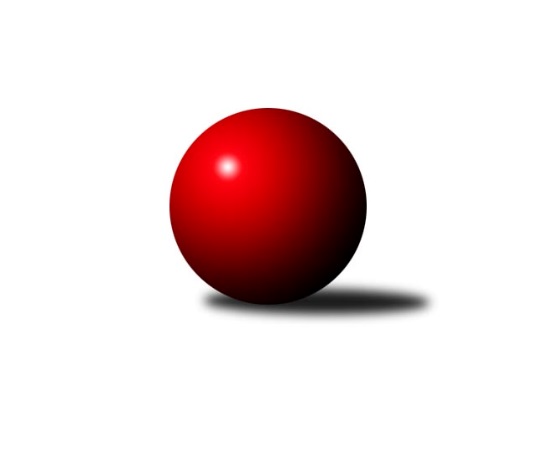 Č.3Ročník 2022/2023	30.9.2022Nejlepšího výkonu v tomto kole: 3346 dosáhlo družstvo: TJ Centropen Dačice CDivize jih 2022/2023Výsledky 3. kolaSouhrnný přehled výsledků:TJ Tatran Lomnice nad Lužnicí 	- TJ Sokol Soběnov 	6:2	2490:2460	12.5:11.5	30.9.TJ Slovan Jindřichův Hradec 	- TJ Jiskra Nová Bystřice	5:3	2642:2533	13.5:10.5	30.9.TJ Nová Včelnice 	- TJ Blatná	3:5	2679:2689	11.5:12.5	30.9.TJ Sokol Chotoviny 	- TJ Spartak Pelhřimov	5:3	3343:3186	12.0:12.0	30.9.TJ Třebíč B	- TJ Nové Město na Moravě	5:3	3298:3266	12.0:12.0	30.9.TJ Centropen Dačice D	- TJ Centropen Dačice C	2:6	3120:3346	7.0:17.0	30.9.Tabulka družstev:	1.	TJ Třebíč B	3	3	0	0	18.0 : 6.0 	41.0 : 31.0 	 3260	6	2.	TJ Sokol Chotoviny	3	3	0	0	17.0 : 7.0 	41.0 : 31.0 	 3401	6	3.	TJ Slovan Jindřichův Hradec	2	2	0	0	13.0 : 3.0 	35.0 : 13.0 	 2678	4	4.	TJ Blatná	3	2	0	1	13.0 : 11.0 	35.5 : 36.5 	 3012	4	5.	TJ Centropen Dačice C	3	2	0	1	11.5 : 12.5 	34.0 : 38.0 	 3198	4	6.	TJ Jiskra Nová Bystřice	3	1	0	2	13.0 : 11.0 	37.5 : 34.5 	 3000	2	7.	TJ Nová Včelnice	3	1	0	2	12.5 : 11.5 	38.0 : 34.0 	 2901	2	8.	TJ Spartak Pelhřimov	3	1	0	2	12.0 : 12.0 	42.0 : 30.0 	 3212	2	9.	TJ Nové Město na Moravě	3	1	0	2	11.0 : 13.0 	37.5 : 34.5 	 2817	2	10.	TJ Tatran Lomnice nad Lužnicí	3	1	0	2	8.0 : 16.0 	23.0 : 49.0 	 2620	2	11.	TJ Sokol Soběnov	2	0	0	2	2.0 : 14.0 	19.5 : 28.5 	 2824	0	12.	TJ Centropen Dačice D	3	0	0	3	5.0 : 19.0 	24.0 : 48.0 	 2797	0Podrobné výsledky kola:	 TJ Tatran Lomnice nad Lužnicí 	2490	6:2	2460	TJ Sokol Soběnov 	Jiří Doktor	148 	 44 	 151 	54	397 	 2:2 	 410 	 136	70 	 146	58	Milan Šedivý	Rudolf Pouzar	129 	 70 	 156 	62	417 	 3:1 	 394 	 136	62 	 144	52	Josef Ferenčík	Marek Baštýř	135 	 62 	 144 	70	411 	 0.5:3.5 	 422 	 143	62 	 145	72	Bohuslav Šedivý	Jan Nosek	131 	 61 	 130 	63	385 	 2:2 	 379 	 138	63 	 126	52	Ondřej Sysel	Jan Holšan	160 	 60 	 153 	79	452 	 2:2 	 442 	 153	69 	 140	80	Kamil Šedivý	Zdeněk Doktor	144 	 72 	 149 	63	428 	 3:1 	 413 	 143	53 	 141	76	Josef Šedivý ml.rozhodčí: Zdeněk DoktorNejlepší výkon utkání: 452 - Jan Holšan	 TJ Slovan Jindřichův Hradec 	2642	5:3	2533	TJ Jiskra Nová Bystřice	Jan Cukr	152 	 60 	 144 	54	410 	 3.5:0.5 	 387 	 140	60 	 136	51	Martin Pýcha	Josef Holický	137 	 69 	 151 	63	420 	 1:3 	 454 	 157	53 	 165	79	Jan Havlíček st.	Pavel Picka	157 	 63 	 155 	57	432 	 2:2 	 454 	 151	85 	 148	70	Marek Chvátal	Jaroslav Opl	162 	 63 	 149 	62	436 	 1:3 	 445 	 137	79 	 150	79	Iva Molová	Jiří Hána	166 	 45 	 174 	90	475 	 3:1 	 412 	 142	69 	 149	52	Marek Běhoun	Vladimír Štipl	175 	 71 	 154 	69	469 	 3:1 	 381 	 137	51 	 122	71	Marek Augustin *1rozhodčí:  Vedoucí družstevstřídání: *1 od 2. hodu Petr TomekNejlepší výkon utkání: 475 - Jiří Hána	 TJ Nová Včelnice 	2679	3:5	2689	TJ Blatná	Jiří Slovák	149 	 62 	 147 	61	419 	 0:4 	 454 	 160	69 	 156	69	Filip Cheníček	Kamil Pivko	161 	 72 	 163 	87	483 	 2:2 	 504 	 175	98 	 152	79	Karel Koubek	Pavel Domin	160 	 79 	 150 	63	452 	 2:2 	 457 	 152	68 	 165	72	Josef Mikeš	Martin Tyšer	165 	 71 	 159 	52	447 	 2.5:1.5 	 430 	 156	71 	 162	41	Jiří Minařík	Jan Šebera	130 	 80 	 176 	53	439 	 2:2 	 424 	 152	54 	 140	78	Vít Kobliha	Tibor Pivko	151 	 62 	 155 	71	439 	 3:1 	 420 	 162	52 	 136	70	Daniel Lexarozhodčí: Vedoucí družstevNejlepší výkon utkání: 504 - Karel Koubek	 TJ Sokol Chotoviny 	3343	5:3	3186	TJ Spartak Pelhřimov	Kamila Dvořáková	148 	 124 	 126 	133	531 	 1:3 	 530 	 127	128 	 129	146	Lucie Smrčková	Pavel Makovec	141 	 142 	 142 	129	554 	 3:1 	 484 	 109	118 	 124	133	Jan Vintr	Jan Bartoň	125 	 130 	 130 	158	543 	 1:3 	 556 	 133	132 	 139	152	Václav Novotný	Petr Bystřický	154 	 154 	 156 	142	606 	 3:1 	 550 	 157	128 	 128	137	Jiří Rozkošný	Zbyněk Hein	141 	 141 	 154 	140	576 	 3:1 	 532 	 149	133 	 120	130	Ota Schindler	Libor Hrstka	132 	 116 	 151 	134	533 	 1:3 	 534 	 135	130 	 123	146	Libor Linhartrozhodčí: Jan BartoňNejlepší výkon utkání: 606 - Petr Bystřický	 TJ Třebíč B	3298	5:3	3266	TJ Nové Město na Moravě	Václav Rypel	150 	 150 	 133 	113	546 	 2:2 	 554 	 145	144 	 134	131	Petr Hlisnikovský	Lukáš Toman	141 	 157 	 119 	139	556 	 3:1 	 509 	 119	136 	 114	140	Pavel Sáblík	Petr Dobeš st. *1	108 	 132 	 126 	147	513 	 2:2 	 527 	 141	128 	 128	130	Jiří Loučka	Jan Dobeš	127 	 136 	 133 	145	541 	 3:1 	 536 	 122	134 	 127	153	Pavel Škoda	Libor Nováček	136 	 129 	 150 	154	569 	 0:4 	 585 	 145	130 	 155	155	Michal Miko	Kamil Nestrojil	144 	 137 	 148 	144	573 	 2:2 	 555 	 147	140 	 125	143	Miloš Stloukalrozhodčí: Mojmír Novotnýstřídání: *1 od 38. hodu Petr TomanNejlepší výkon utkání: 585 - Michal Miko	 TJ Centropen Dačice D	3120	2:6	3346	TJ Centropen Dačice C	Vítězslav Stuchlík	133 	 143 	 148 	154	578 	 3:1 	 533 	 147	124 	 140	122	Pavel Holzäpfel	David Mihal	116 	 122 	 117 	105	460 	 0:4 	 553 	 140	135 	 136	142	Karel Kunc	Martin Kubeš	138 	 115 	 124 	110	487 	 0:4 	 577 	 140	135 	 159	143	Petr Bína	Karel Fabeš	124 	 132 	 151 	141	548 	 0:4 	 607 	 142	139 	 179	147	Radek Beranovský	Aleš Láník	131 	 138 	 119 	130	518 	 1:3 	 543 	 142	143 	 136	122	Ladislav Bouda	Jan Kubeš	126 	 137 	 126 	140	529 	 3:1 	 533 	 151	134 	 120	128	Lukáš Štibichrozhodčí:  Vedoucí družstevNejlepší výkon utkání: 607 - Radek BeranovskýPořadí jednotlivců:	jméno hráče	družstvo	celkem	plné	dorážka	chyby	poměr kuž.	Maximum	1.	Zbyněk Hein 	TJ Sokol Chotoviny 	580.75	379.8	201.0	3.3	2/2	(589)	2.	Jiří Hána 	TJ Slovan Jindřichův Hradec 	580.20	397.8	182.4	7.8	1/1	(590.4)	3.	Karel Koubek 	TJ Blatná	580.15	382.7	197.5	3.2	2/2	(604.8)	4.	Petr Tomek 	TJ Jiskra Nová Bystřice	571.00	389.0	182.0	5.5	2/3	(590)	5.	Jan Bartoň 	TJ Sokol Chotoviny 	565.75	373.0	192.8	3.8	2/2	(581)	6.	Pavel Makovec 	TJ Sokol Chotoviny 	565.00	376.8	188.3	5.0	2/2	(570)	7.	Petr Bystřický 	TJ Sokol Chotoviny 	564.25	379.5	184.8	4.5	2/2	(606)	8.	Libor Hrstka 	TJ Sokol Chotoviny 	562.75	375.3	187.5	4.0	2/2	(583)	9.	Kamila Dvořáková 	TJ Sokol Chotoviny 	562.25	359.8	202.5	1.5	2/2	(588)	10.	Kamil Nestrojil 	TJ Třebíč B	562.25	369.8	192.5	1.8	2/2	(573)	11.	Václav Novotný 	TJ Spartak Pelhřimov	561.67	370.3	191.3	5.0	3/3	(568)	12.	Josef Mikeš 	TJ Blatná	560.45	375.5	185.0	5.3	2/2	(576)	13.	Petr Bína 	TJ Centropen Dačice C	556.75	376.0	180.8	4.5	2/2	(577)	14.	Miloš Stloukal 	TJ Nové Město na Moravě	555.80	371.7	184.1	4.6	3/3	(624)	15.	Pavel Domin 	TJ Nová Včelnice 	555.20	377.1	178.1	3.8	2/2	(596.4)	16.	Karel Kunc 	TJ Centropen Dačice C	549.50	374.5	175.0	4.3	2/2	(572)	17.	Vladimír Štipl 	TJ Slovan Jindřichův Hradec 	548.40	384.6	163.8	7.2	1/1	(562.8)	18.	Petr Hlisnikovský 	TJ Nové Město na Moravě	547.47	378.2	169.3	4.1	3/3	(554)	19.	Kamil Pivko 	TJ Nová Včelnice 	547.30	371.4	175.9	6.7	2/2	(579.6)	20.	Libor Nováček 	TJ Třebíč B	546.00	372.3	173.8	5.8	2/2	(569)	21.	Filip Cheníček 	TJ Blatná	545.65	368.6	177.1	5.5	2/2	(563)	22.	Lukáš Toman 	TJ Třebíč B	544.50	376.0	168.5	5.3	2/2	(556)	23.	Jan Janů 	TJ Spartak Pelhřimov	543.00	375.0	168.0	6.5	2/3	(558)	24.	Martin Vrecko 	TJ Jiskra Nová Bystřice	542.50	375.5	167.0	7.0	2/3	(545)	25.	Iva Molová 	TJ Jiskra Nová Bystřice	541.00	357.2	183.8	4.8	2/3	(548)	26.	Marek Chvátal 	TJ Jiskra Nová Bystřice	540.60	362.3	178.3	2.7	3/3	(556)	27.	Lubomír Horák 	TJ Třebíč B	539.00	363.0	176.0	2.5	2/2	(544)	28.	Marek Augustin 	TJ Jiskra Nová Bystřice	538.00	358.0	180.0	5.0	2/3	(544)	29.	Libor Linhart 	TJ Spartak Pelhřimov	536.67	372.0	164.7	6.7	3/3	(582)	30.	Lucie Smrčková 	TJ Spartak Pelhřimov	536.33	366.0	170.3	5.3	3/3	(541)	31.	Vít Kobliha 	TJ Blatná	535.15	359.0	176.2	8.0	2/2	(571)	32.	Tibor Pivko 	TJ Nová Včelnice 	534.70	366.1	168.6	4.1	2/2	(545)	33.	Daniel Lexa 	TJ Blatná	534.50	371.3	163.2	10.3	2/2	(569)	34.	Kamil Šedivý 	TJ Sokol Soběnov 	534.20	364.3	169.9	3.2	2/2	(538)	35.	Jan Havlíček  st.	TJ Jiskra Nová Bystřice	531.90	375.2	156.7	6.3	2/3	(544.8)	36.	Lukáš Štibich 	TJ Centropen Dačice C	531.25	356.8	174.5	6.3	2/2	(533)	37.	Jiří Rozkošný 	TJ Spartak Pelhřimov	530.67	362.7	168.0	9.7	3/3	(550)	38.	Pavel Picka 	TJ Slovan Jindřichův Hradec 	529.80	372.0	157.8	4.2	1/1	(541.2)	39.	Karel Fabeš 	TJ Centropen Dačice D	529.60	357.2	172.4	5.4	2/2	(548)	40.	Jiří Slovák 	TJ Nová Včelnice 	528.60	362.8	165.8	6.7	2/2	(555.6)	41.	Michal Miko 	TJ Nové Město na Moravě	527.80	358.5	169.3	6.2	3/3	(585)	42.	Jaroslav Opl 	TJ Slovan Jindřichův Hradec 	526.80	378.0	148.8	13.8	1/1	(530.4)	43.	Jiří Minařík 	TJ Blatná	524.50	381.1	143.5	12.4	2/2	(556)	44.	Jan Kubeš 	TJ Centropen Dačice D	523.45	360.9	162.6	3.8	2/2	(552)	45.	Ota Schindler 	TJ Spartak Pelhřimov	523.33	368.0	155.3	7.3	3/3	(535)	46.	Bohuslav Šedivý 	TJ Sokol Soběnov 	518.70	355.8	162.9	8.6	2/2	(531)	47.	Milan Šedivý 	TJ Sokol Soběnov 	517.50	357.7	159.8	2.8	2/2	(543)	48.	Jan Cukr 	TJ Slovan Jindřichův Hradec 	517.20	365.4	151.8	4.2	1/1	(542.4)	49.	Pavel Sáblík 	TJ Nové Město na Moravě	516.47	357.3	159.2	10.3	3/3	(529.2)	50.	Pavel Škoda 	TJ Nové Město na Moravě	515.47	370.1	145.4	8.8	3/3	(536)	51.	Jan Šebera 	TJ Nová Včelnice 	511.50	356.7	154.8	6.0	2/2	(526.8)	52.	Josef Holický 	TJ Slovan Jindřichův Hradec 	511.20	357.0	154.2	6.6	1/1	(518.4)	53.	Jan Holšan 	TJ Tatran Lomnice nad Lužnicí 	511.13	351.8	159.3	4.7	3/3	(542.4)	54.	Zdeněk Doktor 	TJ Tatran Lomnice nad Lužnicí 	509.80	346.0	163.8	4.8	3/3	(513.6)	55.	Josef Šedivý  ml.	TJ Sokol Soběnov 	509.30	348.9	160.4	7.1	2/2	(523)	56.	Marek Baštýř 	TJ Tatran Lomnice nad Lužnicí 	507.20	343.1	164.1	6.3	3/3	(618)	57.	Vítězslav Stuchlík 	TJ Centropen Dačice D	503.65	347.1	156.6	7.0	2/2	(578)	58.	Jiří Cepák 	TJ Centropen Dačice C	503.50	349.5	154.0	15.0	2/2	(539)	59.	Aleš Láník 	TJ Centropen Dačice D	503.40	338.6	164.8	8.1	2/2	(518)	60.	Ladislav Bouda 	TJ Centropen Dačice C	500.50	343.5	157.0	13.0	2/2	(543)	61.	Jiří Loučka 	TJ Nové Město na Moravě	499.67	336.9	162.8	8.0	3/3	(527)	62.	David Mihal 	TJ Centropen Dačice D	498.80	348.0	150.9	10.9	2/2	(532)	63.	Stanislav Kučera 	TJ Centropen Dačice D	496.10	340.1	156.0	8.9	2/2	(499)	64.	Jiří Dvořák 	TJ Nová Včelnice 	494.20	351.3	142.9	13.7	2/2	(500.4)	65.	Martin Pýcha 	TJ Jiskra Nová Bystřice	485.20	361.1	124.1	10.2	2/3	(506)	66.	Ondřej Sysel 	TJ Sokol Soběnov 	482.90	340.9	142.0	8.2	2/2	(511)	67.	Jiří Doktor 	TJ Tatran Lomnice nad Lužnicí 	475.73	333.9	141.9	8.7	3/3	(496)	68.	Rudolf Pouzar 	TJ Tatran Lomnice nad Lužnicí 	471.00	333.6	137.4	10.2	2/3	(500.4)	69.	Jan Nosek 	TJ Tatran Lomnice nad Lužnicí 	467.40	329.4	138.0	12.0	2/3	(472.8)		Radek Beranovský 	TJ Centropen Dačice C	582.50	384.5	198.0	6.0	1/2	(607)		Jan Dobeš 	TJ Třebíč B	560.00	367.0	193.0	0.5	1/2	(579)		Václav Rypel 	TJ Třebíč B	549.50	379.5	170.0	6.5	1/2	(553)		Pavel Holzäpfel 	TJ Centropen Dačice C	544.50	362.0	182.5	3.0	1/2	(556)		Roman Grznárik 	TJ Sokol Soběnov 	542.00	372.0	170.0	8.0	1/2	(542)		Martin Tyšer 	TJ Nová Včelnice 	534.00	381.0	153.0	9.6	1/2	(536.4)		Petr Toman 	TJ Třebíč B	532.00	364.0	168.0	5.0	1/2	(532)		Petr Suchý 	TJ Tatran Lomnice nad Lužnicí 	524.00	375.0	149.0	14.0	1/3	(524)		Petr Dobeš  st.	TJ Třebíč B	510.00	356.0	154.0	13.0	1/2	(510)		Martin Kubeš 	TJ Centropen Dačice D	501.50	332.0	169.5	13.0	1/2	(516)		Marek Běhoun 	TJ Jiskra Nová Bystřice	494.40	349.2	145.2	7.2	1/3	(494.4)		Stanislav Musil 	TJ Centropen Dačice C	491.00	355.0	136.0	14.0	1/2	(491)		Jan Vintr 	TJ Spartak Pelhřimov	484.00	336.0	148.0	8.0	1/3	(484)		Josef Ferenčík 	TJ Sokol Soběnov 	472.80	336.0	136.8	7.2	1/2	(472.8)		Daniel Klimt 	TJ Tatran Lomnice nad Lužnicí 	406.00	302.0	104.0	21.0	1/3	(406)Sportovně technické informace:Starty náhradníků:registrační číslo	jméno a příjmení 	datum startu 	družstvo	číslo startu13712	Jan Vintr	30.09.2022	TJ Spartak Pelhřimov	1x3206	Josef Ferenčík	30.09.2022	TJ Sokol Soběnov 	1x
Hráči dopsaní na soupisku:registrační číslo	jméno a příjmení 	datum startu 	družstvo	Program dalšího kola:4. kolo7.10.2022	pá	17:30	TJ Jiskra Nová Bystřice - TJ Tatran Lomnice nad Lužnicí 	7.10.2022	pá	18:00	TJ Nové Město na Moravě - TJ Slovan Jindřichův Hradec 	7.10.2022	pá	18:00	TJ Sokol Chotoviny  - TJ Nová Včelnice 	7.10.2022	pá	18:30	TJ Spartak Pelhřimov - TJ Sokol Soběnov 	7.10.2022	pá	19:30	TJ Centropen Dačice C - TJ Třebíč B	Nejlepší šestka kola - absolutněNejlepší šestka kola - absolutněNejlepší šestka kola - absolutněNejlepší šestka kola - absolutněNejlepší šestka kola - dle průměru kuželenNejlepší šestka kola - dle průměru kuželenNejlepší šestka kola - dle průměru kuželenNejlepší šestka kola - dle průměru kuželenNejlepší šestka kola - dle průměru kuželenPočetJménoNázev týmuVýkonPočetJménoNázev týmuPrůměr (%)Výkon1xRadek BeranovskýDačice C6071xRadek BeranovskýDačice C114.136071xPetr BystřickýChotoviny 6061xKarel KoubekBlatná112.625042xKarel KoubekBlatná604.8*2xJiří HánaJin.Hradec 112.124751xMichal MikoN. Město A5851xVladimír ŠtiplJin.Hradec 110.714691xKamil PivkoN. Včelnice 579.6*1xPetr BystřickýChotoviny 110.046061xVítězslav StuchlíkDačice5781xJan HolšanLomnice n.L. 108.73452